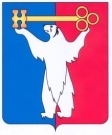 АДМИНИСТРАЦИЯ ГОРОДА НОРИЛЬСКАКРАСНОЯРСКОГО КРАЯРАСПОРЯЖЕНИЕ06.03.2023                                              г. Норильск                                            № 1540О проведении конкурса «Благоустройство дворовых территорий многоквартирных домов муниципального образования город Норильск»В целях создания благоприятных и комфортных условий для проживания жителей на территории муниципального образования город Норильск, а также улучшения эстетического и санитарного состояния муниципального образования город Норильск, руководствуясь Федеральным законом от 06.10.2003 № 131-ФЗ «Об общих принципах организации местного самоуправления в Российской Федерации»,Утвердить Положение о проведении конкурса «Благоустройство дворовых территорий многоквартирных домов муниципального образования город Норильск» (прилагается).Создать комиссию по организации и проведению конкурса «Благоустройство дворовых территорий многоквартирных домов муниципального образования город Норильск» и утвердить ее состав (прилагается).Утвердить Положение о работе комиссии по организации и проведению конкурса «Благоустройство дворовых территорий многоквартирных домов муниципального образования город Норильск» (прилагается).Муниципальному казенному учреждению «Управление жилищно – коммунального хозяйства» организовать проведение конкурса «Благоустройство дворовых территорий многоквартирных домов муниципального образования город Норильск» в период с 03.07.2023 по 17.07.2023.Контроль исполнения настоящего распоряжения возложить на директора муниципального казенного учреждения «Управление жилищно – коммунального хозяйства».6. Разместить настоящее распоряжение на официальном сайте муниципального образования город Норильск.Заместитель Главы города Норильскапо городскому хозяйству		  		                                         К.В. КупреенкоУТВЕРЖДЕНОраспоряжением Администрации города Норильскаот 06.03.2023 № 1540ПОЛОЖЕНИЕо проведении конкурса «Благоустройство дворовых территорий многоквартирных домов муниципального образования город Норильск»Общие положенияНастоящее Положение о проведении конкурса «Благоустройство дворовых территорий многоквартирных домов муниципального образования город Норильск» (далее – Положение) определяет условия и порядок проведения конкурса «Благоустройство дворовых территорий многоквартирных домов муниципального образования город Норильск» (далее - конкурс), правила определения победителей конкурса.Целью конкурса является создание здоровой конкурентной среды 
и совершенствование системы управления в жилищно-коммунальной сфере, оказание содействия в повышении профессионализма в деятельности управляющих организаций и товариществ собственников жилья (далее – ТСЖ).Конкурс проходит в двух номинациях, а именно:- «Лучшая организация по благоустройству дворовых территорий многоквартирных домов»;-    «Лучшая организация по созданию и благоустройству открытых дворовых спортивных площадок».Участниками конкурса могут быть управляющие организации и ТСЖ, зарегистрированные и осуществляющие свою деятельность по управлению многоквартирными домами на территории муниципального образования город Норильск.Срок проведения конкурса: с 03.07.2023 по 17.07.2023.Сроки проведения конкурсаКонкурс проводится в следующие сроки:- не позднее 22.05.2023 – информирование о проведении конкурса путем распространения сведений посредством размещения их на официальном сайте муниципального образования город Норильск.- с 03.07.2023 до 06.07.2023 – выездной осмотр дворовых территорий, обслуживаемых участниками конкурса:03.07.2023 в 10:00 – ООО «Талнахбыт»;03.07.2023 в 11:00 – ООО «СеверныйБыт»;04.07.2023 в 10:00 – ООО «Заполярный жилищный трест»;04.07.2023 в 10:40 – ООО «Уютный Дом»;04.07.2023 в 11:00 – ООО «Будущее»;04.07.2023 в 11:30 – ООО «Нордсервис»;05.07.2023 в 10:00 – ООО «УК «ЖКС-Норильск» жилое образование Оганер;05.07.2023 в 11:00 – ООО «УК «ЖКС-Норильск» район Центральный;06.07.2023 в 10:00 – ООО «Северный Управдом»;06.07.2023 в 11:00 – ООО «УК «Город» район Кайеркан;06.07.2023 в 12:00 – ООО «УК «Город» район Центральный.- до 12.07.2023 - определение победителей и оформление протокола 
по результатам конкурса;-   до 14.07.2023 - уведомление участников конкурса о результатах конкурса;- до 17.07.2023 - размещение информации о результатах конкурса 
на официальном сайте муниципального образования город Норильск.3. Порядок проведения конкурса3.1. Комиссия по организации и проведению конкурса «Благоустройство дворовых территорий многоквартирных домов муниципального образования город Норильск» (далее – Комиссия) в срок, указанный в письменном уведомлении, направленном участникам конкурса, осуществляет осмотр соответствующих дворовых территорий, обслуживаемых участниками.3.2. До 12.07.2023 Комиссия оценивает деятельность участников конкурса путем проставления оценок в акте, оформленном по форме приложения № 1 
к настоящему Положению, по следующим критериям:«Лучшая организация по благоустройству дворовых территорий многоквартирных домов»:«Лучшая организация по созданию и благоустройству открытых дворовых спортивных площадок»:3.3. Секретарь Комиссии осуществляет подсчет суммарных баллов по двум номинациям, по результатам заполненных Комиссией анкет.3.4. Комиссия в течение 3 (трех) рабочих дней после окончания выездного осмотра дворовых территорий, обслуживаемых участниками конкурса, подводит итоги и принимает решение об определении победителей конкурса.3.5. Победителями конкурса признаются три участника, набравшие наибольшее количество баллов.3.6. Результаты подведения итогов оценки и определения победителей конкурса оформляются путем подписания протокола членами Комиссии не позднее 12.07.2023. 3.7. При равенстве количества баллов, набранных двумя и более участниками конкурса, Комиссией осуществляется голосование и победителем считается участник, за которого проголосовало большинство членов Комиссии (включая председателя Комиссии, заместителя председателя Комиссии и секретаря Комиссии).3.8. В срок не позднее 14.07.2023 Комиссией осуществляется уведомление участников конкурса о результатах конкурса письмом за подписью заместителя Главы города Норильска по городскому хозяйству.3.9. Размещение результатов конкурса на официальном сайте муниципального образования город Норильск производится секретарем Комиссии в срок не позднее 17.07.2023.УТВЕРЖДЕНраспоряжением Администрации города Норильскаот 06.03.2023 № 1540                                                              СОСТАВкомиссии по организации и проведению конкурса «Благоустройство дворовых территорий многоквартирных домов муниципального образования город Норильск»
Председатель комиссии                - заместитель Главы города Норильска                                                            по городскому хозяйствуЗаместитель председателя            - директор муниципального казенного учреждения комиссии    				   «Управление жилищно – коммунального
                                                          хозяйства»В качестве членов комиссии в состав комиссии включаются:- заместитель Главы города Норильска по территориальному развитию 
(по согласованию);-   начальник Талнахского территориального управления Администрации города Норильска (по согласованию);- начальник Кайерканского территориального управления Администрации города Норильска (по согласованию);- начальник Управления городского хозяйства Администрации города Норильска.Секретарь комиссии: представитель технического отдела муниципального казенного учреждения «Управление жилищно – коммунального хозяйства».УТВЕРЖДЕНОраспоряжением Администрации города Норильскаот  06.03.2023 № 1540ПОЛОЖЕНИЕо работе комиссии по организации и проведению конкурса «Благоустройство дворовых территорий многоквартирных домов муниципального образования город Норильск»1. ОБЩИЕ ПОЛОЖЕНИЯНастоящее Положение определяет порядок деятельности комиссии по организации и проведению конкурса «Благоустройство дворовых территорий многоквартирных домов муниципального образования город Норильск» (далее по тексту – комиссия).Комиссия состоит из председателя комиссии, заместителя председателя комиссии, секретаря и членов комиссии. Состав комиссии утверждается распоряжением Администрации города Норильска, издаваемым заместителем Главы города Норильска по городскому хозяйству.  В своей работе комиссия руководствуется действующим законодательством Российской Федерации, Красноярского края, правовыми актами органов местного самоуправления муниципального образования город Норильск, а также настоящим Положением.В функции комиссии входит:осмотр дворовых территорий, обслуживаемых участниками конкурса;подведение итогов конкурса и определение победителей;уведомление участников конкурса о результатах конкурса.2. ПОРЯДОК РАБОТЫ КОМИССИИ2.1. Комиссией руководит председатель комиссии, а в период его отсутствия – лицо, исполняющее его обязанности по должности.2.2. Председатель комиссии планирует работу комиссии, ведет заседания комиссии, обеспечивает и контролирует выполнение принимаемых комиссии решений, подписывает уведомление претендентов о принятом в отношении них решении.2.3. В случае временного отсутствия (временной нетрудоспособности, отпуска, служебной командировки и других причин) члена комиссии его полномочия в составе комиссии осуществляет лицо, исполняющее обязанности временно отсутствующего члена комиссии.В случае временного отсутствия (временной нетрудоспособности, отпуска, служебной командировки и других причин) председателя комиссии, полномочия председателя комиссии осуществляет заместитель председателя комиссии.2.4. Заседание комиссии правомочно, если на нем присутствует более 50 процентов от числа всех членов комиссии, в том числе председателя комиссии, заместителя председателя комиссии. Не допускается проведение заседания комиссии в случае, если на заседании отсутствует необходимый кворум.2.5. Решение комиссии принимается в результате подсчетов суммарных баллов по заполненным анкетам по итогам выездного осмотра дворовых территорий, обслуживаемых участниками конкурса.2.6. Победителем конкурса признается участник, набравший по результатам проведения выездных осмотров соответствующих дворовых территорий наибольшее количество баллов. Второе и третье места присуждаются участникам конкурса, набравшим наибольшее количество баллов относительно количеству баллов, набранному победителем конкурса соответственно.2.7. При равенстве количества баллов, набранных двумя и более участниками конкурса, комиссией осуществляется голосование и победителем считается участник, за которого проголосовало большинство членов комиссии (включая председателя комиссии, заместителя председателя комиссии, секретаря комиссии). При равенстве голосов председатель комиссии обладает правом решающего голоса.2.8. Решение комиссии оформляется протоколом и подписывается всеми присутствовавшими на заседании членами комиссии (включая председателя комиссии, заместителя председателя комиссии, секретаря комиссии). 2.9. Секретарь комиссии осуществляет организационную и техническую работу по подготовке заседаний комиссии, ведет документацию комиссии и выполняет иные функции, предусмотренные Положением о проведении конкурса «Благоустройство дворовых территорий многоквартирных домов муниципального образования город Норильск». Секретарь обладает правом совещательного голоса.2.10. Секретарь комиссии осуществляет уведомление членов комиссии о дате и времени проведения выездных осмотров дворовых территорий, обслуживаемых участниками конкурса, а также заседании комиссии не позднее, чем за один рабочий день до назначенной соответствующей даты. Уведомление о предстоящем заседании содержит перечень вопросов, выносимых на рассмотрение комиссии.2.11. Секретарь комиссии размещает результаты конкурса на официальном сайте муниципального образования город Норильск в срок не позднее трех рабочих дней с даты подписания протокола по результатам конкурса.                                     Приложение № 1                                                                        к Положению о проведении конкурса                                                        «Благоустройство дворовых                                                                        территорий многоквартирных домов                                                                                                                муниципального образования город                                                             Норильск», утвержденному                                                                                                                      распоряжением Администрации                                        города Норильска                                               от 06.03.2023 № 1540Акткомиссии в составе: 																																																										(Ф.И.О.)по осмотру дворовой территории, обслуживаемой участником конкурса, «Благоустройство дворовых территорий многоквартирных домов муниципального образования город Норильск» _______________________________________________________________________наименование участника конкурса«Лучшая организация по благоустройству дворовых территорий многоквартирных домов»:«Лучшая организация по созданию и благоустройству открытых дворовых спортивных площадок»:Председатель комиссии    				        					                                                                    подпись                                                                        Ф.И.О.Заместитель председателя комиссии    				        					                                                                    подпись                                                                        Ф.И.О.Секретарь комиссии         				        					                                                                    подпись                                                                        Ф.И.О.Члены комиссии                                                                                   подпись                                                                        Ф.И.О.                                                                    подпись                                                                        Ф.И.О.№ п/пНаименованиеМаксимальный балл№ п/пНаименованиеМаксимальный балл№ п/пНаименованиеМаксимальный балл1Дворовая территория21в том числе:1отсутствие бытового и строительного мусора, граншлака22Содержание детских игровых площадок22в том числе:2безопасность, современность, красочность0,52наличие информационных табличек0,52обустройство ограждения, поребриков детских площадок0,52наличие покрытия, завоз песка0,53Обустройство зон отдыха23в том числе:3установка скамеек для отдыха13установка урн под бытовой мусор14Состояние входной группы подъездов34в том числе:4подъездные двери14ограждение крылец14козырьки над подъездами15Содержание мусоросборников и контейнерных площадок16Наличие домовых адресных указателей, соответствующих стандартам0,57Состояние фасадов жилых домов0,57в том числе:7наличие досок объявлений0,257отсутствие несанкционированных рекламных плакатов и листовок0,258Наличие социальной рекламы, наглядной агитации по содержанию территории в чистоте 29Наличие оригинальных решений по благоустройству территорий21Создание и благоустройство отрытых дворовых спортивных площадок 51в том числе:1устройство новых спортивных площадок31содержание имеющихся площадок2№ п/пНаименованиеМаксимальный баллУстановочный балл1Дворовая территория21в том числе:1отсутствие бытового и строительного мусора, граншлака22Содержание детских игровых площадок22в том числе:2безопасность, современность, красочность0,52наличие информационных табличек0,52обустройство ограждения, поребриков детских площадок0,52наличие покрытия, завоз песка0,53Обустройство зон отдыха23в том числе:3установка скамеек для отдыха13установка урн под бытовой мусор14Состояние входной группы подъездов34в том числе:4подъездные двери14ограждение крылец14козырьки над подъездами15Содержание мусоросборников и контейнерных площадок16Наличие домовых адресных указателей, соответствующих стандартам0,57Состояние фасадов жилых домов0,57в том числе:7наличие досок объявлений0,257отсутствие несанкционированных рекламных плакатов и листовок0,258Наличие социальной рекламы, наглядной агитации по содержанию территории в чистоте 29Наличие оригинальных решений по благоустройству территорий21Создание и благоустройство отрытых дворовых спортивных площадок 51в том числе:1устройство новых спортивных площадок31содержание имеющихся площадок2